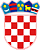 REPUBLIKA HRVATSKATREĆA EKONOMSKA ŠKOLATrg J. F. Kennedyja 510 000 ZAGREBP R I J A V N I C AZA FAKULTATIVNU NASTAVU IZ ENGLESKOG JEZIKAPopunjavanjem ove prijavnice, ja __________________ (roditelj/skrbnik) suglasan sam da 				        (ime i prezime)moje dijete __________________, ____________________, upisano 2021./2022. godine, u                   (ime i prezime učenika)              (OIB)___razred, pohađa fakultativnu nastavu iz Engleskog jezika po propisanom i objavljenom planu i programu u školskoj 2021./2022. godini.Sukladno čl. 27. st. 8. Zakona o odgoju i obrazovanju (''NN''  152/14, 07/17, 68/18, 98/19, 64/20) predmeti koji se izvode fakultativno u srednjoj školi, na temelju kurikuluma koji donosi srednja škola, obuhvaćaju nastavne sadržaje kojima se zadovoljavaju interesi učenika, u skladu s mogućnostima škole. Ako se učenik srednje škole opredijeli za fakultativni predmet, dužan ga je pohađati tijekom cijele nastavne godine. Sukladno čl. 28. st. 6. Zakona o odgoju i obrazovanju (''NN''  152/14, 07/17, 68/18, 98/19, 64/20) za sudjelovanje učenika u izbornim i fakultativnim predmetima, aktivnostima, modulima, programima i projektima koji nisu obvezni potrebno je informirati roditelje i pribaviti njihovu pisanu suglasnost.U Zagrebu, _________ 2021. godine.		(datum)								_______________________(Potpis roditelja/skrbnika)